          Установа аховы здароуя                                                              Учреждение здравоохранения                  «Касцюковiцкi  раённы цэнтр                                                           «Костюковичский районный центр                 гiгiены  i  эпiдэмiялогii»                                                                         гигиены и эпидемиологии»                                                             вул. 60 год  Кастрычнiка, 19а,  . Касцюковiчы                                                                               ул. 60 лет Октября, 19а,  . Костюковичи,                       галоўны  ўрач тэл.71-869                                                                                                                                   главный врач тел.71-869         e-mail: kostk_rcge@mail.mogilev.by                                                                                                                e-mail: kostk_rcge@mail.mogilev.by                    прыёмная  тэл. /факс  71-850				                                                приемная тел. /факс  71-850          Р/р BY81АКВВ36040000000437200000 (бюджэтны);                                                                                                  Р/с BY81АКВВ36040000000437200000  (бюджетный);         BY46АКВВ36320000010017200000  (пазабюджэтны)                                                                                                   BY46АКВВ36320000010017200000  (внебюджетный)                                                                                            УНП 700106476 АКПУ 055666927000                                                                                                                                УНП 700106476 ОКПО 055666927000                            ЦБУ 712 ААТ  “АСБ Беларусбанк”                                                                                                                                    ЦБУ 712 ОАО  “АСБ  Беларусбанк”              ф-л № 714 в г.Касцюковічы,   BIC АКВВВY21714                                                                                                         ф-л № 714 в г.Костюковичи,    BIC АКВВВY21714                         Профилактика ВИЧ-инфекции1 декабря ежегодно во всем мире отмечается День борьбы со СПИДом. Главная задача  проводимых мероприятий  в этот день -  привлечь внимание всего населения к этой проблеме, напомнить, что пострадать от эпидемии может любой человек, который не знает или не желает выполнять профилактические меры защиты от заражения ВИЧ. По состоянию на 01.10.2019 в Республике Беларусь проживает около 21.5 тысячи человек с ВИЧ-положительным статусом. В последние годы отмечается вовлечение в эпидемический процесс более старших возрастных групп от 30 до 49 лет.В структуре заболеваемости по полу на протяжении ряда лет существенно преобладают мужчины, в 2018 году их удельный вес составил 63%, женщин – 37%. В целом по стране преобладает половой путь передачи 82.5%, заражение при  внутривенном употреблении наркотических средств составляет около 17%. Проблема ВИЧ-инфекции касается всех социально-профессиональных групп населения. В 2018 году каждый второй случай ВИЧ-инфекции в Республике Беларусь выявлен среди рабочих и служащих(48%), среди учащейся молодежи было выявлено 14 случаев ВИЧ-инфекции.В Могилевской области по состоянию на 01.10.2019 выявлено 1900 случаев ВИЧ-инфекции, в т.ч. в 2019 году  - 148 случаев.В нашем районе по состоянию на 01.11.2019  зарегистрировано 20 случаев ВИЧ-инфекции, из них  в 2019 году – 1случай, в 2018 году  - 3 случая, в 2017 году – 3 случая, в 2016 году – 1 случай. Среди ВИЧ-инфицированных 50% (10 человек) составляют женщины и 50%  (10 человек) - мужчины.Случаи заболевания в основном регистрируются среди городских жителей (15 случаев -75%), среди сельских жителей зарегистрированы 5 случаев ВИЧ-инфекции.Возрастные категории ВИЧ-инфицированных пациентов: 15-19 лет – 3 человека; 20-24 года – 1 человек; 25-29 лет – 2 человека; 30-34 года – 6 человек; 35-39 лет – 1 человек; 40-44 года – 3 человека; 45-49 лет – 3 человека; 60 лет и старше – 1 человек.	Одной из тенденций эпидемического процесса по ВИЧ-инфекции в Костюковичском районе за последние  годы стало смещение выявленных случаев ВИЧ-инфекции в возрастную группу старше 30 лет. Преимущественный путь передачи ВИЧ-инфекции в нашем районе  половой при гетеросексуальных контактах: данный путь передачи выявлен у 90% ВИЧ-инфицированных (18 чел.), у 2-х человек заражение произошло при употреблении наркотических средств. Случаев вертикальной передачи ВИЧ-инфекции от матери к ребенку во время беременности, родов за период 2016-2019г.г.  не зарегистрировано.  Наибольшее количество случаев  ВИЧ-инфекции  выявлено у лиц без определенной деятельности (35% - 7 человек); среди рабочих (6 человек – 30%), а также среди студентов и учащихся (3 человека – 15.0%). 40% ВИЧ-инфицированных проживали определенное время за пределами Республики Беларусь (Россия, Молдова, Украина, Казахстан), где и произошло их инфицирование.В настоящее время  ВИЧ-инфекция считается хроническим заболеванием. И хотя полностью излечить ее нельзя,  но при своевременном выявлении и регулярном приеме противовирусных препаратов человек может прожить долгую и полноценную жизнь, иметь семью и не представлять опасность для окружающих в плане распространения заболевания. 	Каждому человеку предоставлена  возможность добровольного и анонимного обследования на ВИЧ-инфекцию. Диагноз «ВИЧ-инфекция» можно подтвердить только при лабораторном обследовании. Обследоваться на ВИЧ-инфекцию можно в любом медицинском учреждении, где имеется процедурный кабинет; в отделе профилактики ВИЧ/СПИД учреждения здравоохранения «Могилевский областной центр гигиены, эпидемиологии и общественного здоровья» по адресу г. Могилев,  ул. Первомайская, 114. В нашем районе ежегодно увеличивается количество обследованных на ВИЧ-инфекцию: за 9 месяцев 2019 года обследованы 10.4% населения района,  в 2018 году -  13.1% , в 2017 году  - 8.4%, в 2016 году – 7.3%.В настоящее время у каждого желающего  имеется возможность провести самотестирование на ВИЧ-инфекцию с помощью экспресс-тестов, которые имеются в продаже в центральной районной аптеке г. Костюковичи.ВИЧ-инфекция – многогранное социально значимое инфекционное заболевание. Борьба  с эпидемией сочетает в себе не только медицинские аспекты, такие как профилактика, диагностика, лечение, недопущение развития терминальной стадии заболевания  - СПИДа, предупреждение передачи ВИЧ от матери ребенку, но и социальные, правовые аспекты, вопросы преодоления стигмы и недопущения дискриминации.Работа по профилактике ВИЧ-инфекции в нашей стране   базируется на основе поставленных задач подпрограммы 5 «Профилактика ВИЧ-инфекции» Государственной программы «Здоровье народа и демографическая безопасность» на 2016-2020 годы, целях устойчивого развития, принятых Республикой Беларусь, стратегией ЮНЭЙДС «90-90-90» на 2016-2020 годы, которая  ставит целью достичь трех показателей: 90% людей с ВИЧ должны знать свой статус, 90% знающих свой статус  - получать антиретровирусную терапию, а у 90%  получающих терапию  - достигнуть неопределяемого уровня вирусной нагрузки.С целью профилактики ВИЧ-инфекции следует четко знать:- источником заболевания является только человек, инфицированный ВИЧ;-  существуют три пути передачи ВИЧ-инфекции: половой; через кровь (парентеральный); от матери к ребенку (вертикальный).- ВИЧ-инфекция не имеет четкой клинической картины, и по внешнему виду человека нельзя сказать, что он инфицирован ВИЧ.               Мiнiстэрства аховы здароўя                       Рэспублiкi Беларусь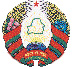     Министерство здравоохранения                                      Республики Беларусь